Name: ________________________________     Period: ____________ Date: ______________
COLOR BY CODES USING CUSTOMARY UNITS OF MEASUREMENT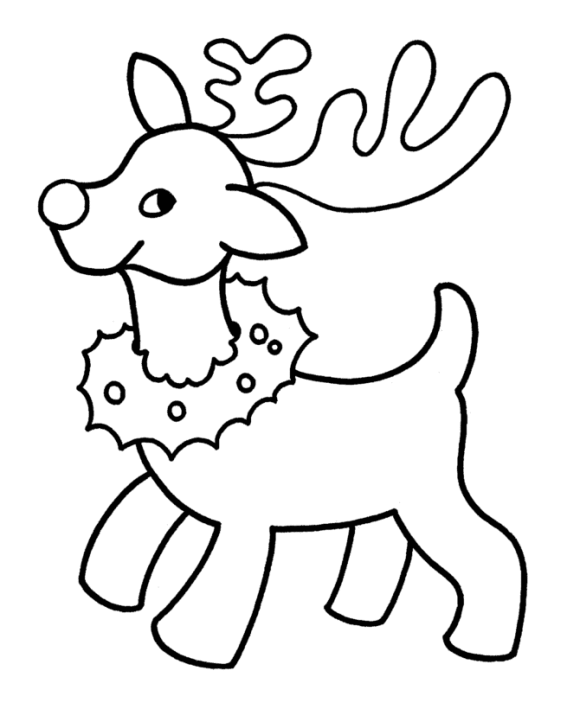 Answer the questions - find your answer on the Reindeer - color according to your answers.Converting 3 feet to inches gives ___________.   (BROWN)

20 oz. = ___________ lb.   (GREY)

  __________ pt.   (RED)

The appropriate unit of measurement for the length of the table is ___________. (BROWN)

                      Which of these is not a customary unit of length? (BLACK)InchesFoot MetersNone of these
 		
1 qt = ________ fluid oz. (LIGHT BROWN)

The appropriate unit of measurement for the weight of a whale is ___________. (BROWN)

 			Which of these is not a customary unit of weight? (BROWN)KgLbs. TNone of these 
2 miles = __________ feet. (YELLOW)
   			
 5 Tons = _________ lbs. (BROWN)


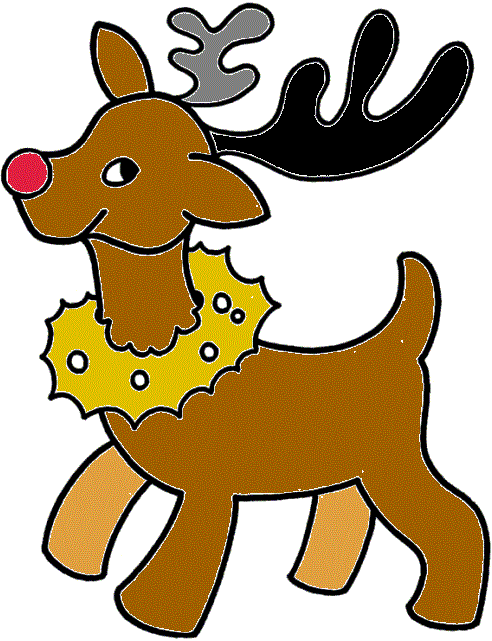 Answers:1.255FootMeters3241Kg10560